第10周教育培训管理中心通知★温馨提示：1.因学院车位有限，暂无法对外提供停车车位，来院参加研修活动的老师，务请绿色出行。请学校领导对参加培训的老师及时通知到位。感谢配合支持！2.学院是上海市无烟单位，请勿在校园内吸烟。3.饮水请自带茶杯，喝饮料的老师扔水瓶时请注意干湿垃圾分类，没有喝完的水瓶请带走。通知一：关于开展小学组及学前组名教师工作室学员论坛的通知为展现名教师工作室培养成果，进一步发挥卓越名师的辐射引领，特决定继续开展小学组和学前组名教师工作室学员论坛活动，具体安排如下：一、论坛主题（二选一）   1.教育教学创新的实践与思考   2.三型课堂的实践与思考二、参与对象小学组、学前组全体工作室主持人、学员（包括旁听学员）    三、具体安排小学组    时间：4月28日下午1点，地点：古华中学教育会堂学前组    时间：5月8日下午1点地点：教育学院报告厅交流结束，与会人员当场进行评议，并对优秀者颁发证书。附：小学组及学前组名教师工作室学员论坛报名汇总奉贤区卓越教师培养工程工作办公室2024年4月17日通知二：姚依婷落实关于开展2024年上海市课后服务教师培训的通知各中小学、九年一贯制学校：为全面贯彻落实中共中央办公厅、国务院办公厅《关于进一步减  轻义务教育阶段学生作业负担和校外培训负担的意见》和《中共上海  市委上海市政府关于全面深化新时代教师队伍建设改革的实施意见》 文件精神，进一步做好上海市中小学校课后服务工作，在上海市教育  委员会、上海市科学技术协会指导下，由上海市科技艺术教育中心和  上海市科学技术协会科学教育中心共同组织实施上海市2024年课后服务教师培训。现将有关事项通知如下：一 、培训目标在教育数字化转型背景下，围绕立德树人根本任务目标，做好科 学教育加法，利用优质丰富的社会资源，提升教师科技、艺术、信息 等综合素养，提升教师跨学科和项目化设计与实施能力，提升中小学 教师高质量开展“课后服务”的能力，从而培养学生创新思维和兴趣特长，促进学生全面发展。二 、培训对象培训面向中小学课后服务教师，含中小学科技、艺术辅导员，科 技、艺术骨干教师，体育教师及积极开展课后服务的中小学其他学科教师。三、培训内容与形式培训内容包括综合素养提升、素质教育教学(活动)设计与实施、 项目专业技能、社会资源应用四个版块，采用线上线下结合的形式开展，共32 学时。(一)综合素养提升本版块采用线上学习形式，内容包括科技、艺术、信息素养、数字化思维提升等内容。教师可根据需求自选，完成4学时培训内容。(二)素质教育教学(活动)设计与实施本版块采用线上学习形式，内容包括素质教育教学(活动)设计 的方法与策略、项目化学习的基本理论与案例等。教师可根据需求自选，完成4学时培训内容。(三)项目专业技能本版块采用线下集中学习形式，精选科技创新类、数字技能类、 场馆项目化学习类、艺术设计类和体育技能类项目五大类共10个专 业技能项目(见下表，详见附件1),开展项目技能、教学设计与实 施、活动策划与实施等方面的指导。教师根据需求选择参加一项，完成20学时培训内容。(四)社会资源应用本版块采用线下集中学习形式，10个培训项目开展项目相关社 会资源整合指导，依托社会优质资源开展教师主题研学活动。教师须完成每个项目配套的4学时社会资源应用培训。四 、培训安排(一)线上学习安排2024年5-8月，学员可登录上海市课外校外教师专业发展平台 自学第一、二版块“综合素养提升”与“素质教育教学(活动)设计与实施”培训内容。(二)线下培训安排2024年5-6月，学员参加培训第三、四版块“项目专业技能” 与“社会资源应用”,完成三个全天的线下学习。7-8月，培训教师 指导学员完成实践作业。9月，学员返岗实践，在所在学校开展项目相关课后服务活动。(三)培训考核10月，各培训项目综合学员线上自学完成情况、线下学习出勤率和实践作业完成情况，对学员进行考核。五、组织管理本项目在上海市教育委员会和上海市科学技术协会指导下，由上 海市科技艺术教育中心和上海市科协科学教育中心共同主办，各区教 育局组织报名，相关校外教育单位、行业协会与高校承办。六 、培训报名请各校广泛发动课后服务教师积极参与，于2024年4月15日至 4 月 30 日 登 录 上 海 课 外 校 外 教 师 专 业 发 展 平 台(https://szpx.secsa.cn/)  报名，操作步骤见附件2。市教委联系人：孙韬韬，23116676。市科技艺术教育中心联系人：杨芸、程虹，64375802。上海市课外校外教师专业发展平台客服：25653066 转1(工作日9:00   -17:00)奉贤区教育学院教育培训管理中心联系人：吴慧强，5900598119附件：1.2024年上海市课后服务教师培训安排一览表2.2024年上海市课后服务教师培训平台使用说明教育培训管理中心           2024年4月17日附件12024年上海市课后服务教师培训安排一览表附 件 22024年上海市课后服务教师培训平台使用说明1.登录上海市课外校外教师专业发展平台(1)访问上海市课外校外教师专业发展平台，有两种方法：①打开网页浏览器后输入平台网址 https://szpx.secsa.cn/, 面。出现如下登录页SECSA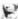 温华授军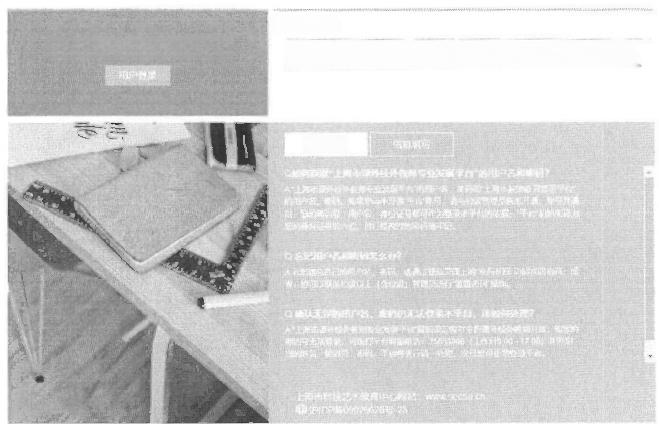 1营加2024年上海后深品部房数译结时的学是，距无法要景本学益，班或打安图时    插：25%306%估1(工作日800。17003,理治将证行前确姓雅，民日地国江常思强。登常问程②登录上海市教师教育管理平台(https://jsgl.shec.edu.cn/),快捷通道中紫色色块“课外校外教师培训平台”跳转可进入。点击左侧词 上 * 中BAWW#*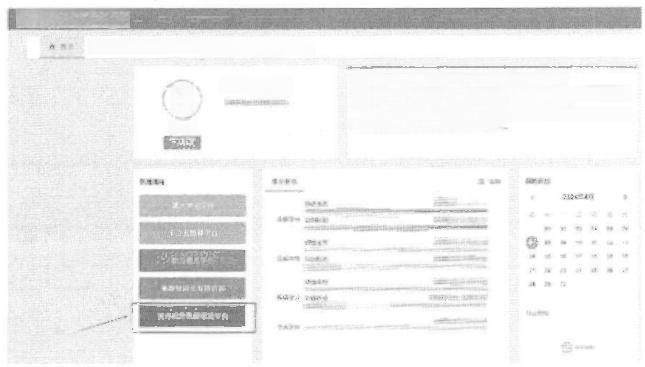 喷 琪 有 3 球    品 班金*%*7章年*的作     mP#22T@NsFt.L                 具  员  基在 是 身 编 总 质 量 为 利 成 ，          4 S                       材BE5*5aE2H                              B*TbAsasRSetsameakb#LRasRsF.(2)输入教师个人的学习平台账号个人登录账号即“上海市师训编号/用户名/身份证号码”,如对账号信息不清楚或无师训编号的老师，请先咨询本单位的师训管理员获取正确编号。如有账号登录问题或其他相关问题，请拨打客服电话：25653066转1获取 帮助，客服工作时间：工作日上午9点至下午4点。上海教育认证中心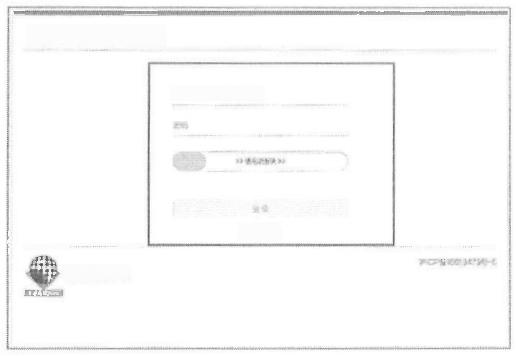 名下 四基础教育子域2.报名培训(1)登录平台后，在首页找到“2024年上海市课后服务教师培训”,点击 进入培训页面。(2)在页面中找到这次课后服务教师培训所选的专业实践项目，并点击“报 名”。3.进入课程学习成功登录课外校外教师专业发展平台后，点击最上面菜单栏“选课报名”— “我的已报名课程”,即可进入课程学习。4.学习过程(1)完成课程中所有单元环节点击“继续学习“进入课程学习页面，页面上方显示课程和班级信息，”我  的进度“显示当前教师的学习进度情况，如单元环节未达到学习要求，显示灰色。 如达到学习要求，则显示绿色。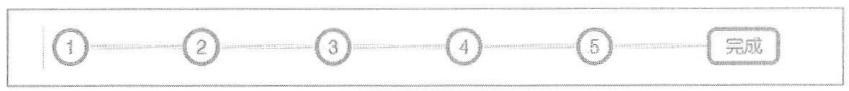 如对学习进度有疑问，请先确认各单元环节的学习要求是否真正满足，学习 要求通常是观看视频时长，参与讨论的次数和课件内容观看等要求。多次学习同一个视频，学习时长可以累加。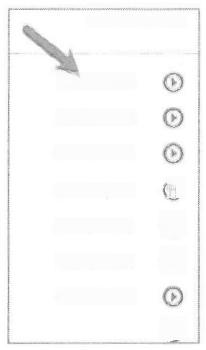 当单元环节达到学习要求，在各单元环节前的项目点会从空心白色变成实心 绿色，即表示达标。当单元环节前的项目点是实心灰色，则表示该环节为非必修环节，当前教师可自由选择观看学习。组别序号工作室名称姓名单位小学组1蒋莉莉名教师工作室谢  沁教育学院附属实验小学小学组2何超英名教师工作室狄晓婕解放路小学小学组3单雯雯名教师工作室顾昕韵南桥·恒贤联合小学小学组4张其荣名教师工作室夏晨辉教育学院附属实验小学小学组5胡琼琼名教师工作室陆文静明德外国语小学小学组6马英名教师工作室李佳佳教院附小·奉浦联合小学小学组7朱群英名教师工作室罗伊雯恒贤小学小学组8褚克斌名教师工作室陈  亮育贤小学小学组9项青青名教师工作室赵倩男泰日学校小学组10倪伟名教师工作室杨玲佳洪庙小学小学组11徐铭浩名教师工作室吴纹纹育秀小学小学组12朱卫国名教师工作室陈  远邬桥学校小学组13施建英名教师工作室张菊英育贤小学小学组14郭燕名教师工作室路青睐星火学校小学组15何球红名教师工作室仲  敏奉中附属三官堂学校小学组16慕蓉名教师工作室费乐琪惠敏学校小学组17王朝平名教师工作室刘  桑奉中附小小学组18摄录编工作室蒋可人青村小学学前组1宋志红名教师工作室薛  琼蓝湾幼儿园学前组1宋志红名教师工作室谢仙玲金池塘幼儿园学前组2张颖名教师工作室闻亦兰青青草幼儿园学前组2张颖名教师工作室吴维维阳光幼儿园学前组3方丹名教师工作室张  瑾解放路幼儿园学前组3方丹名教师工作室褚  楠青青草幼儿园学前组4褚烨名教师工作室汤诗仪海贝幼儿园学前组4褚烨名教师工作室顾美岭肖塘幼儿园学前组5翁琦名教师工作室唐恩燕青青草幼儿园学前组5翁琦名教师工作室金乔君解放路幼儿园学前组6茅颂怡名教师工作室曹燕婷绿叶幼儿园学前组6茅颂怡名教师工作室夏丹萍金豆豆幼儿园序项目名称培训单位1AI实践活动指导徐汇区青少年活动中心2科技创新项目指导上海市科协青少年科学社3蝶蛾生物多样性探究浦东新区青少年活动中心4影视与数字媒体艺术长宁区少年宫5博物馆项目化学习杨浦区少年宫6非遗美术与创意设计普陀区青少年教育活动中心7趣味创意摄影虹口区青少年活动中心8海派动漫画静安区青少年活动中心9花样跳绳上海市跳绳协会10趣玩空竹上海体育大学培训版块培训内容培训时间培训地点(网址)一、综合素养提升科技、艺术、信息素养、数字化思维提升5-8月线上自学https://szpx.secsa.cn/二、素质教育教学(活动)设计与实施素质教育教学(活动)设让的方法与策略、项目化学习的基本理论与案例5-8月线上自学https://szpx.secsa.cn/三、项目专业技能四、社会资源应用1.AI实践活动指导研学活动：智算未来—人机共智项目体验5月14日5月21日5月28日培训地点：徐汇区青少年活动中心(徐汇区田林东路8号)研学单位：上海人工智能实验室三、项目专业技能四、社会资源应用2.科技创新项目指导研学活动：科学家精神教育基地研修5月22日5月29日6月5日培训地点：上海青少年科学社(黄浦区南昌路59号)研学地点：上海科学会堂三、项目专业技能四、社会资源应用3.蝶蛾生物多样性探究研学活动：趣味昆虫探秘5月15日培训地点：浦东新区青少年活动中心浦东新区锦绣路2769号)5月22日5月29日研学单位：上海昆虫博物馆4.影视与数字媒体艺术研学活动；数字媒体艺术中的拟音5 月 2 3 日 5 月 3 0 日6 月 6 日培训地点：长宁区少年宫(长宁区愚园路1182号)研学单位：上海戏剧学院电影电视学院5.博物馆项目化学习研学活动：百年滨江场馆资源的开发与利用5月16日6月13日6月27日培训地点：杨浦区少年宫(杨浦区宁国路486号)研学单位：杨浦滨江沿岸博物馆(场馆)培训版块培训内容培训时间培训地点(网址)三、项目专业技能四、社会资源应用6.非遗美术与创意设计研学活动：非遗也时尚  玩出不“艺”样5月20日5月27日6月3日培训地点：普陀区青少年教育活动中心(普陀区枣阳路108号)研学单位：上海市公共艺术协同创新中心三、项目专业技能四、社会资源应用7.趣味创意摄影研学活动：漫步相机长河感悟工匠精神5月21日培训地点：虹口区青少年活动中心5月28日6月4日(虹口区欧阳路67号)研学单位：上海老相机博物馆8.海派动漫画研学活动：民间艺术与海派动漫画6月6日6月13日6月20日培训地点：静安区青少年活动中心(静安区阳曲路330号)培训单位：上海宝山国际民间艺术博览馆9.花样跳绳研学活动：青少年智慧跳绳“学练赛评”一体化5月29日6月5日6月12日培训地点：宝山区高境科创实验小学(宝山区高境一村82号)研学单位：中小学跳绳智慧教室10.趣玩空竹研学活动：小小空竹传承人5月15日5月22日5月29日培训地点：上海体育大学体育休闲综合馆(杨浦区清源环路650号)研学单位：宝山体育馆空竹校外基地第一单元第一单元远程视频pdf文件上传本地视频2-专家讲座(1                                                              预计学习时间30分钟2-专家讲座(1                                                              预计学习时间30分钟日·三角的总体要求、内容编排特色、教学与评价建议仍需学习00.30.00非必帮